Lesson Plan LESSON STRUCTURE:Resources(Include equipment required for class and/or for teacher preparation)Safety Considerations/MaterialsAssessmentREFLECTIONREFERENCESTeaching Ideas. (2014). Primary and secondary colours. Retrieved from http://www.teachingideas.co.ukTrowbridge, C. (2013). Create Your Own Colour Wheel. Retrieved from http://www.teachkidsart.net/create-your-own-color-wheel-2/TimeIntroduction (Set):Teaching Approaches1.30pm-1.35pmAdvise students that in this lesson they:will begin to explore 3 colours used in art-red, yellow and blue;will think about what might be in their home, fridge, rooms, that are these colours;Will work in groups of 5 to find pictures in magazines in ONLY the 3 colours, red, yellow and blueWill begin to make their own colour wheel Show students red, yellow and blue samplesCan students name the colours?Students:Share something they know in red, yellow and blueWhole class seated on the floor, facing the teacherWhole class sharing of informationLarge samples to show studentsStudents put their hand up-no calling outTimeMain Content:Teaching Approaches1.35pm-1.55pm1.55pm-2.00pm2.00pm-2.15pmStudents advised they will work in groups to:Use classroom magazines to find, cut out and glue objects in only red yellow and blue, onto cardboard templates-“Our Red, yellow and blue Poster”Students are given 1 minute, to get their pencil cases, be seated at their desk, and choose only the 3 colours:-1 red; 1 yellow, 1 blue.Groups write red, yellow, blue on cardboard templates before locating pictures/drawing imagesPictures are to be glued under correct colour labelStudents may also draw objects that come in red, yellow and blueStudents regroup as a whole class seated on the floor with their poster, for group sharingDiscuss with students that these 3 colours are special/unique QUESTIONS: Why might each of the 3 colours – red, yellow and blue, be special/uniqueThese 3 colours have a special name.  Does anyone know what this special name is?COLOUR WHEEL COLOURING INAdvise students they will begin colouring in their own colour wheel Using a predesigned colour wheel, explain the process to students:-STEP 1: Students write their name on the back of their colour wheel-STEP 2: Students colour:-the number 1 triangle, YELLOW-the number 3 triangle, RED-the number 5 triangle, BLUE-STEP 3: Students to colour in their colour wheel neatlyEnsure students understand the process/requirements of the colour wheel through questioning e.g.Q. what is the first thing you need to do?Q. What colour will you use in triangle number 1Q. What colour will you use in triangle number 2Q. What colour will you use in triangle number 3ANY QUESTIONS?Students work in groups of 4-5 Use teacher cardboard template to model processTeacher hands out lead pencils; glue sticks and scissorsStudents have 15 minutes to complete their “Our Red, Yellow, and Blue Poster.”Clarify student understanding – Question: Do we find pictures in green/pink? Do we glue a blue picture, under the red label?A. These colours cannot be made by mixing two other colours (Trowbridge, 2013).A. Primary (main; only one of) Develop student knowledge of special/unique through questioningEnsure colour wheels are ready for studentsReiterate students are to use only the 3 colours of the lessonUse template to model student requirements.Display a pre-coloured wheel with yellow, red and blue, through the IWB to show to students while colouring inTimeConclusion:Teaching Approaches2.15pm-2.19pmStudents are given 1 minutes to:-     pack up pencils-     place colour wheels on teachers desk-     be seated quietly on the floor in front of the teacherStudents share something they have learnt in the lessonQuestions: What colours did we talk about today?What name was given to the 3 colours that made them special?-Advise students of the next art lesson, which will look at more coloursEXTENTION ACTIVITIES:1. Students who complete their colouring in can cut out the names of the colours, and stick it on the coloured triangle2. If all students complete tasks before end of lesson and time permits, students can play a whole class game based on colours:Red, red, red – touch your headBlue-touch your shoeGreen – look really meanPink-give a winkWhite – take a biteBrown-touch the groundPurple – draw a circleYellow – say helloBlack – touch your backGrey – shout “hooray”.Red, Yellow, BluePrimaryWas lesson content fun and engagingDo students meet expected lesson outcomesWas lesson content relevant to learning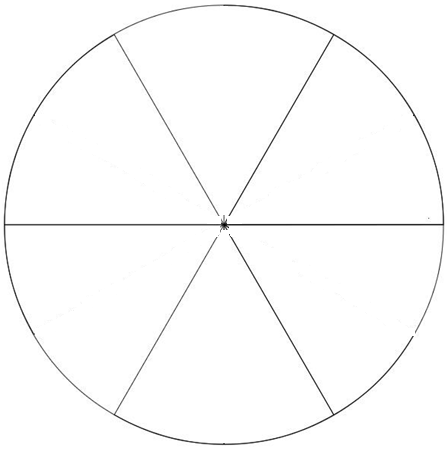 